Univerzita Palackého v Olomouci, Žižkovo náměstí 5, 771 40 OlomoucSeminární práceDidaktika mateřského jazyka BSlova protikladná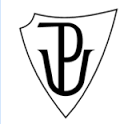 Veronika PalackováUčitelství pro 1. stupeň ZŠ2016/20173. ročník21. 9. 2016A. CHARAKTERISTIKA VYUČOVACÍ HODINYB. STRUKTURA VYUČOVACÍ HODINYC. PŘÍRAVA TABULE K úkolu 1:				Inspirační zdroje:PeaDr. Mikulenková Jana, Mgr. Malý Radek, Český jazyk 3 pracovní sešit Procvičujeme češtinu, Olomouc: PRODOS 2014, ISBN 80-7230-126-8Burianová Hana, Jízdná Ludmila, Tarábková Mária, Český jazyk učebnice pro 2. ročník základní školy, Brno: DIDAKTIS 2009, ISBN 978-80-7358- 132-9PeaDr. Mikulenková Hana a kol., Český jazyk pro 3. ročník základního školství 1. díl, Olomouc: Prodos 1997, ISBN 80-85806-83-5Houžvička Oldřich, Houžvičková Ludmila, Úvaly: nakladatelství JINAN 1996, 1. vydáníPeaDr. Janáčková Blanka, Doc. PhDr. Kamiš Karel, CSc. PhDr. Zimová Ludmila, CSc., Český jazyk pro 3. ročník, Olomouc: Moravská tiskárna Olomouc, 1995, ISBN 80-85804-67-0Vzdělávací oblast: Jazyk a jazyková komunikaceVzdělávací obor: Český jazyk a literatura – Jazyková výchovaTematický okruh: Slovní zásoba a tvoření slovUčivo: Slova protikladnáObdobí: 1.Ročník: 2.Časová dotace: 45 minutPočet žáků: 20Typ vyučovací hodiny: Vyvození nového učiva.Cíle vyučovací hodiny: Pochopení významu slov protikladných a jejich úspěšné tvoření.Klíčové kompetence:~ k učení: operuje s obecně užívanými termíny, uvádí věci do souvislostí~ komunikativní: formuluje a vyjadřuje své myšlenky a názory, vyjadřuje se výstižně~ sociální a personální: vytváří si pozitivní představu o sobě samém, která podporuje jeho sebedůvěru a samostatný rozvoj  Výukové metody: metody slovní (vysvětlování, práce s textem), metody dovednostně praktické (manipulování), metody řešení problémů (kladení problémových otázek), metody aktivizující (motivační rozhovor)Organizační formy výuky: hromadná, frontální výuka, samostatná práce žákůUčební pomůcky: 20x nakopírovaná tajenka, kartičky s obrázky slov a jejich opozit, tabule s připravenými slovyI. ÚVODNÍ ČÁSTI. ÚVODNÍ ČÁSTI. ÚVODNÍ ČÁSTORGANIZAČNÍ ČÁSTORGANIZAČNÍ ČÁSTORGANIZAČNÍ ČÁST1´Přivítání dětíZápis do třídní knihyII. HLAVNÍ ČÁSTII. HLAVNÍ ČÁSTII. HLAVNÍ ČÁSTVYVOZENÍ NOVÉHO UČIVAVYVOZENÍ NOVÉHO UČIVAVYVOZENÍ NOVÉHO UČIVA1´MOTIVACE: řízený rozhovor- Každý jsme jiný a přeci jedinečný.Naučili jsme se mluvit o lidech, věcech, zvířatech, jaké jsou, více různými slovy, která pojmenovávají stejné věci. Teď se naučíme hledat a tvořit slova, která jsou protikladem daného slova. 8´ŘÍZENÝ ROZHOVOR:Kdo z vás má nějaké sourozence?Kdo má mladšího sourozence?Jakým se zdáte být vy v porovnání s miminkem/mladším sourozencem?(velcí)Jaké se zdá být miminko v porovnání s vámi?(malé)Kdybyste se postavili vedle tatínka, jakým se zdá být vůči vám? (vysokým)A jací budete oproti tatínkovi vy? (nízcí)A teď si představte  takovou tu starou jazýčkovou váhu. Když na jednu misku vah dáme malé a lehounké pírko a na misku naproti dáme velký těžký pomeranč, uvidíme že tyto dva předměty jsou naproti sobě a jeví se nám právě opačnými: malé pírko - velký pomeranč, lehký - těžký. Proto je budeme označovat jako slova protikladná, mají opačný význam. Stejně jako velký - malý, vysoký - nízký.Jaký je člověk, který pomáhá lidem? (dobrý)Kdo ví, jaké je slovo protikladné ke slovu dobrý?(člověk, který ubližuje lidem - tedy zlý)Jak běží sportovec, který doběhne první do cíle? (rychle)A naopak jaké je slovo protikladné ke slovu rychle? (ano, pomalu - tak běží ten, kdo přiběhne do cíle jako poslední)Jakou vzdálenost máte od maminky, když vedle ní stojíte na ulici a držíte ji za ruku? (je blízko)Jaké bude tedy slovo protikladné ke slovu blízko? (daleko, protože ten, kdo stojí na druhé straně ulice a mává nás nemůže chytit za ruku). Jistě se teď shodneme na tom, že slova protikladná jsou slova opačného významu, které pojmenovávají dvě zcela rozdílné, opačné věci. Slova protikladná jsou každé na úplně opačné straně, protože mají od sebe významem velmi daleko, přesně tak jako maminka, kterou držíme na ulici za ruku a pán, který na nás mává z opačné strany ulice, nebo těžká váha naproti lehké váze, když na ní dáme pomeranč a pírko. Teď jste mě hezky doplňovaly, děti , takže teď si to procvičíme na tabuli.12´UPEVŇENÍ NOVÝCH TERMÍNŮ, PROCVIČOVÁNÍ UČIVA PRÁCE NA TABULI:MANIPULAČNí ČINNOSTMANIPULAČNí ČINNOSTMANIPULAČNí ČINNOST15´Žáci si rozdělí připravené kartičky s obrázky slov a jejich opozit. Budou promíchané. Úkolem dětí bude najít kamaráda, který si vytáhl slovo protikladné. Pokud to děti baví, kartičky promíchám a aktivitu si uděláme ještě jednou.Společná kontrola – děti stojí při své dvojici. Učitelka vyvolává vždy jedno slovo z dané dvojice, zvedne ruku ten, kdo má danou kartičku a jeho „opozitum“ nahlas řekne co má na kartičce on. Takto ověřím, zda děti pochopily význam protikladných slov.tabule s připravenými slovyIII. ZÁVĚREČNÁ ČÁSTIII. ZÁVĚREČNÁ ČÁSTIII. ZÁVĚREČNÁ ČÁSTZOPAKOVÁNÍ NOVÝCH TERMÍNŮZOPAKOVÁNÍ NOVÝCH TERMÍNŮZOPAKOVÁNÍ NOVÝCH TERMÍNŮ2´ZADÁNÍ DÚ: Dětem rozdám krátké pracovní listy, které vypracují za domácí úkol.ÚKOL: Doplň slova protikladná.Začátek x	        vysoko x                   zmačkaná xSuché x                     úzká x                       smích xZHODNOCENÍ ÚROVNĚ ZÍSKANÝCH POZNATKŮ A CHOVÁNÍ ŽÁKŮZHODNOCENÍ ÚROVNĚ ZÍSKANÝCH POZNATKŮ A CHOVÁNÍ ŽÁKŮZHODNOCENÍ ÚROVNĚ ZÍSKANÝCH POZNATKŮ A CHOVÁNÍ ŽÁKŮ6´ŘÍZENÝ ROZHOVOR: - Jak obecně nazýváme skupinu slov, např. den – noc, mládí – stáří?  slova protikladná- Slova jakého významu označují?  slova opačného významu. - Příští hodinu budeme se slovy protikladnými pokračovat a přidáme k nim ještě slova mnohoznačná – do příští hodiny můžete přemýšlet, co asi mohou označovat.Světlo -Nahoře - Teplo -Málo - Všichni -Ano - Tlustý - Pilná - Čistý  - Nad - Sladký -   Začátek - Černá - Pěkný - Vlevo - Hlasitě - Veselý - Chudý - Krátký - Otevřeno - 